Cumbria Prayer Diary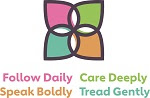 March 2022Praying with our fellow Christians in Cumbria, together with our link dioceses of Northern Argentina, Stavanger and ZululandAt the end of February Church House opened after two years of lockdown and restricted office working. Moving forward it will be possible to print off hard copies of the prayer diary.  If you wish to have a physical copy sent to you please let Sarah Marshall-Ellison know via her email Sarah.Marshall-Ellison@carlislediocese.org.ukWe will continue to pray for those who are in the front line of dealing with the current pandemic and the use of the following prayer is encouraged:Loving God, as your Son healed the sickAnd brought good news to the needyBe with us this day.Loving Jesus as you taught us to‘Do unto others as you would have them do to you’Be with all the medical staff this day.Loving spirit, your gift is healing,Bring your healing fire to our homes, our hospitals and our county,But most of all, be with us this day. AmenFor full information of the Anglican Communion please visit https://www.anglicancommunion.org/resources/cycle-of-prayer.aspxPrayer Diary Editor – Cameron Butlandcdsa03@gmail.comWeek Eight Theme – LentSunday 27th February – Transfiguration Sunday before Lent George HerbertChurch of England priest, spiritual writer and poet who lived at the beginning of the seventeenth century and who was of immense importance in creating Anglicanism.Lent – for a faithful keeping of Lent, we pray that this season might be a holy time in our lives, set apart for prayer, study and acts of service to one another.Coronavirus – for our children, for those who have not been able to attend school and for the impact upon this generation’s development and opportunities.  We pray for their well being.Vision - pray for the care of our local environment, that we might take seriously the fifth mark of mission and care for the land that we have been given and all life.World Church - The Anglican Church of KenyaBishop James - Furness Deanery Confirmation ServiceMonday 28th FebruaryLent – for all those planning Lent courses and the encouragement of many people to take part.World Church - The Diocese of Kericho – TheAnglican Church of KenyaBishop James - Bishop’s Leadership Team at Bishop’s HouseShrove Tuesday 1st MarchSt DavidPatron saint of Wales and as Dewi one of the founding saints of the church in the sixth century.  As an inspiration and leader of the first churches in Wales, his faith and courage are an example to all modern Christians.Lent – for a day of reflection and preparation for the coming season of Lent, traditionally a day to make a formal Confession, we pray that each of us may use this time to reflect upon our own discipleship.World Church - The Diocese of Khahlamba – TheAnglican Church of Southern AfricaAsh Wednesday 2nd MarchToday is one of the holiest days of the Church’s Year, a day of obligation, when each of us is expected to attend to church.  Traditionally a day to receive the imposition of ashes as a sign of our penitence.St ChadOne of four brothers rescued from slavery by Aidan, Chad after his education at Lindisfarne became missionary to pagan Mercia.  He converted the kingdom establishing his first community at Lichfield in the seventh century.Lent – we pray for forgiveness of our sins as we pray that we might forgive one another in the love of our Saviour Jesus Christ.World Church - The Diocese of Khartoum – Provinceof the Episcopal Church of Sudan Thursday 3rd MarchLent – for all those who will make this season by fasting, giving up a luxury or using the discipline of self-denial to mark this time as special and dedicated to God.World Church - The Diocese of Kibondo – TheAnglican Church of TanzaniaBishop James - March Lent Walk begins at Church House, PenrithFriday 4th MarchLent – for Lent courses and for all who will take part.World Church - The Diocese of Kibungo – EgliseAnglicane du RwandaSaturday 5th MarchLent – for all those who are studying a book for Lent, that they might be enriched in their journey of faith.World Church - The Diocese of Kigali – EgliseAnglicane du RwandaBishop James - Diocesan Synod at Newbiggin Village HallWeek Nine Theme – Windermere DeanerySunday 6th March – Lent 1Windermere – for the three emerging Mission Communities in the Deanery - South Lakes (led by James Richards), Central Lakes (Beverley Lock and John Dixon) and Cartmel peninsula (Jonathan Brewster)Coronavirus – for care in our handling of the pandemic that we might remain cautious in being with other people to protect those most vulnerableVision - pray that we may renew our efforts to follow daily during Lent, deepening our prayer life and our walk as Christ’s disciples.World Church - The Anglican Church of KoreaBishop James – for Bishop James as he continues the Lent Walk in the Westmorland Archdeaconry this weekMonday 7th MarchDeanery - the lay and clergy leadership in the Deanery, particularly new lay leaders, who are now a vital part of ministry teamsWorld Church - The Diocese of Kigeme – Eglise Anglicane du RwandaTuesday 8th MarchBishop Edward KingEdward King as founder of St Stephen’s House and as Bishop of Lincoln was hugely influential in the Anglo-Catholic revival of the Church of England.  He was well loved as a kindly caring Bishop. His innovations as a diocesan bishop have set a pattern which many have followed.Deanery - work with schools including collective worship, lunch clubs (when they can restart), after school drop in and new ways of reaching families.For Chris Mason, Network Youth Minister and all the youth work in the Deanery.World Church - The Diocese of Kigezi – The Church of the Province of UgandaWednesday 9th MarchDeanery - for all the pastoral work being done in the deanery, official and unofficialWorld Church - The Diocese of North Kigezi – The Church of the Province of UgandaThursday 10th March Deanery - plans for new congregations, the Central Lakes Pilgrimage project. Amanda Fogg and the staff of Rydal Hall and in particular the work of the Tea Shop and its welcome to those walking in the area.World Church - The Diocese of Mount Kilimanjaro – The Anglican Church of TanzaniaFriday 11th March Deanery - for continued healing, where there is division, giving thanks for the healing that has already happened.World Church - The Diocese of Kilmore, Elphin & Ardagh – The Church of Ireland (Armagh Province)Saturday 12th MarchDeanery - for vision for the emerging Mission Communities. For a new energy and enthusiasm.World Church - The Diocese of Kimberley & Kuruman – The Anglican Church of Southern AfricaWeek Ten Theme – East of Eden Mission Community - Sunday 13th March – Lent 2MC - for our ten worshipping communities, for unity and faithfulness to God’s calling to witness to the good news of Jesus.Coronavirus – for all those mourning a lost loved one over the last two years, remembering especially those nearly 160,000 people have died from Covid since the pandemic struck.Vision – pray that we may care deeply for one another and that our churches may make pastoral care in the community their priority in the year ahead.World Church - The Anglican Church of Melanesia Bishop James – for Bishop James as he continues the Lent Walk in the West Cumberland Archdeaconry this week.Monday 14th MarchMC - Revs David Milner, Katharine Butterfield, Keith Speck, Andrew Burrell, and all the Readers, Preachers, Leaders of Worship, Church Wardens and Stewards.World Church - The Diocese of Kindu – Province de L’Eglise Anglicane Du CongoTuesday 15th MarchMC - T Break, Little Acorns, Godly Play, Family Fun time and the Christmas Journey and the Easter Experience. Pray for further development of ministry in the five schools in the Mission Community. World Church - The Diocese of Kinkiizi – The Church of the Province of UgandaWednesday 16th March MC - The Anna Chaplain Wendy Wilson and Anna Friend; mission to those suffering from memory loss, the various coffee mornings, ministry in care homes and all who visit the sick and housebound.World Church - The Diocese of Kinshasa – Province de L’Eglise Anglicane Du CongoThursday 17th MarchSt PatrickPatrick was captured by members of the U Neils clan from Ulster in the fifth century, probably from the Solway Firth around Allonby.  As the patron saint of Ireland, he is remembered today around the world.  His faith though was nurtured under the influence of Ninian’s community at Whithorn, and he is one of the earliest Cumbrian saints.MC - Pennine Praise at Alston, the new mission initiative in Culgaith, Zest All-age service and Third Sunday. World Church - The Diocese of Kirinyaga – The Anglican Church of KenyaBishop James – Archbishop Stephen walking with Bishop James in West CumberlandFriday 18th MarchMC – pray against resistance to fresh initiatives, too much reliance on denominational structures and a fear of change.  World Church - The Diocese of Kisangani – Province de L’Eglise Anglicane Du CongoSaturday 19th MarchSt JosephFrom the earliest days of the church St Joseph has been celebrated.  As the earthly father of Jesus his role is seen in Matthew’s Gospel as faithfully listening to the message of the archangel as well as in his care for Mary and their child.  In many countries in the world his feast day is the time to celebrate the gift of fatherhood.MC – pray for unity among leaders, courage to follow the leading of the Holy Spirit and wisdom in the development of initiatives for the integration of worshipping communities. Also for the ‘Gathering of Living Stones’ to inspire and refresh all those involved in local leadership.World Church - The Diocese of Kita-Kanto – The Nippon Sei Ko KaiWeek Eleven Theme – South Calder Mission Community - Sunday 20th March – Lent 3St CuthbertCuthbert is the great saint of the foundation of Christianity in our county.  Cuthbert visited the county on many occasions and we are told by Bede that he had ‘a special love for those who lived in remote mountainous parts of the land’.  We give thanks for his continuing influence upon Christians in the modern Church.MC – St John’s Beckermet, St Bridget’s Beckermet, Ponsonby (Calder Bridge), St Cuthbert’s Seascale, Seascale Methodists, St Mary’s Gosforth, Gosforth Methodists, St Michael and All Angels Nether Wasdale, St Olaf’s Wasdale Head, St Peter’s Drigg, St Paul’s Irton, St Bega’s Eskdale, St Catherine’s Eskdale, St Michael and All Angels Muncaster, St John’s Waberthwaite, St John’s Corney, St Michael and All Angels Bootle, St Mary’s Whitbeck, St Mary’s WhichamCoronavirus – pray for the families of health care workers and all the sacrifices that they have made on our behalf over the last two years.Vision – pray that we might learn to speak boldly of our witness to the gospel, using words if we must, but more importantly modelling our lives, actions and motivations on the example of JesusWorld Church - La Iglesia Anglicana de MexicoBishop James – for Bishop James as he continues the Lent Walk in the West and North Carlisle Archdeaconries this weekMonday 21st MarchMC - Clergy: The Revd Philip Dorling, The Revd Jonathan Falkner, The Revd Robert Bracegirdle, The Revd Wendy Bracegirdle, The Revd Gavin Walker.  Readers: Sheila Falkner, Brian Pateman, Dorothy Chatterly, David Rudd, Rosalind Amey.  Lay people: pray for the wonderful people in the MC - so many so willing.World Church - The Diocese of Kitale – The Anglican Church of KenyaBishop James – pray for the interviews for a new Diocesan Director of Education and for Bishop James in chairing the interviewing panel, for the right person to be chosen and for our church schools.Tuesday 22nd MarchMC - Shackles Off, Messy Church in Seascale, Children’s church in Gosforth, St Peter’s Church Drigg Children’s work, Gosforth Toddlers.World Church - The Diocese of Kiteto – The Anglican Church of TanzaniaWednesday 23rd MarchMC - Gosforth Coffee Morning and Seascale Coffee Morning. World Church - The Diocese of Kitgum – The Church of the Province of UgandaThursday 24th MarchWalter HiltonWalter Hilton is an English fourteenth century mystic whose writings have again become very influential.  As Augustinian, his writings are relevant to Cumbria, with a longing for peace in the world.MC - prayer for the Mission Community as it forms.World Church - The Diocese of Kitui – The Anglican Church of KenyaFriday 25th MarchThe Feast of the AnnunciationThe story of the annunciation from St Luke’s Gospel focusses on the faith of Mary.  It reminds us to be attentive to the Holy Spirit in our lives and to recognise God’s moments when they come to us, to respond in love and faith.MC - for wise use of time and energyWorld Church - The Diocese of Kivu – Eglise Anglicane du RwandaSaturday 26th MarchMC - The formation of a vision for our communityWorld Church - The Diocese of Nord Kivu – Province de L’Eglise Anglicane Du CongoWeek Twelve Theme – Penrith DeanerySunday 27th March – Lent 4, Mothering SundayDeanery – for the whole Penrith Mission Area and the Ullswater, Blencathra, East of Eden and Penrith Mission Communities working together across this district.Coronavirus – for those who continue to live in fear of Covid, for those suffering mental health issues and all who continue to be anxious.Vision – pray for the Zero-Carbon working group and for the plans to enable the diocese and our fellow denominations to achieve the ambitious targets by 2030World Church - The Church of the Province of Myanmar (Burma)Bishop James – for Bishop James as he concludes the Lent Walk in the Carlisle this week.Monday 28th March MC - for Rev David Sargent (Rural Dean) and Bryan Gray (Lay Chair), Tim Cook & Dave Milner (Methodist Superintendents) and the Mission Community Leaders: David Sargent, Dave Milner, Tim Cook, Martin Walker & Katharine Butterfield.World Church - The Diocese of Kobe – The Nippon Sei Ko KaiTuesday 29th MarchMC - for Chenda Nuttall and all developing outreach among families in Penrith and area. For the team at The Gathering and the IGNITE Penrith Network Youth Church following the sudden death of NYC leader Carl MimmackWorld Church - The Diocese of Koforidua – The Church of the Province of West Africa (Ghana Province)Wednesday 30th MarchMC - for the new Churches Together in Penrith initiative ‘Linking Lives’ responding to the increased difficulties of isolation and loneliness. For the work of the Salvation Army in Penrith.World Church - The Diocese of Kolhapur – The (united) Church of North IndiaBishop James – give thanks for the Lent Walk which concludes todayThursday 31st MarchMC - for Rev Beth Honey’s work with RESTORE Penrith & Morgan Tebb-Roger (Pioneer Minister at Penrith Methodist Church)World Church - The Diocese of Kollam - Kottarakkara – The (united) Church of South IndiaBishop James – for the meeting of the Bishop’s Leadership TeamFriday 1st AprilMC - for those fragile church communities struggling to find the people to enable ministry to continue.World Church - The Diocese of Kondoa – The Anglican Church of TanzaniaBishop James – for the interviews for a new Bishop of Penrith, for the gift of discernment among the panel and that the right person might be appointed who will have a love for the county and a care for the churches of the diocese.Saturday 2nd AprilMC - for the long-term development of St Andrew’s, Penrith as a town-centre asset to the whole district. For fresh forms of worshipping communities to be developed in response to the leading of the Holy Spirit.World Church - The Diocese of Kongor – The Province of the Episcopal Church of South Sudan (Jonglei Province)Vision PrayerLiving Lord, as we offer to you our common life,refresh our vision that we may know your willand seek to follow in all your ways.May we follow daily as your disciples,care deeply for one another in community,speak boldly your gospel word of love,and tread gently as faithful stewards of your goodness.We ask this in the power of your holy name,Creator, Redeemer and Sustainerof our lives, today and for ever. Amen